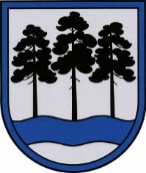 OGRES  NOVADA  PAŠVALDĪBAReģ.Nr.90000024455, Brīvības iela 33, Ogre, Ogres nov., LV-5001tālrunis 65071160, e-pasts: ogredome@ogresnovads.lv, www.ogresnovads.lv PAŠVALDĪBAS DOMES SĒDES PROTOKOLA IZRAKSTS62.Par būves nojaukšanu nekustamajā īpašumā “Imantas”, Suntažos, Suntažu pag., Ogres nov.Saskaņā ar ierakstu Suntažu pagasta zemesgrāmatas nodalījumā Nr.100000489392 nekustamais īpašums  “Imantas”, Suntaži, Suntažu pagasts, Ogres novads, kadastra numurs 7488 003 0613, sastāv no zemes vienības ar kadastra apzīmējumu 7488 003 0613, ar kopējo platību 0,18 ha (turpmāk – zemes vienība) un uz tās esošām ēkām (būvēm) ar kadastra apzīmējumiem: 7488 003 0613 001 (dzīvojamā māja), 7488 003 0613 002 (palīgēka) un 7488 003 0613 003 (palīgēka), turpmāk – būves, (turpmāk kopā – Nekustamais īpašums Imantas).Nekustamais īpašums Imantas ir sadalīts 4 dzīvokļu īpašumos. Pašvaldībai pieder un ir nostiprinātas īpašuma tiesības uz:dzīvokli Nr.2, “Imantas”, Suntaži, Suntažu pag., Ogres nov. (kadastra numurs 7488 900 0383), 48,6 m² platībā un 486/1936 kopīpašuma domājamām daļām no būvēm un zemes vienības;dzīvokli Nr.3, “Imantas”, Suntaži, Suntažu pag., Ogres nov. (kadastra numurs 7488 900 0382) 49,8 m² platībā un 498/1936 kopīpašuma domājamām daļām no būvēm un zemes vienības.Dzīvoklis Nr.1 “Imantas”, Suntaži, Suntažu pag., Ogres nov. (kadastra numurs 7488 900 0384) un dzīvoklis Nr.4 “Imantas”, Suntaži, Suntažu pag., Ogres nov. (kadastra numurs 7488 900 0381) pieder privātpersonām.Pašvaldības aģentūra “Rosme” (turpmāk – PA Rosme), pamatojoties uz Pašvaldības 2021. gada 23. septembra saistošajos noteikumos Nr.18/2021 “Ogres novada pašvaldības aģentūras “Rosme” nolikums” 7.2. punktā noteikto, pārvalda PA Rosme valdījumā nodoto Ogres novada pašvaldības īpašumā esošos Suntažu pagasta administratīvajā teritorijā atrodošos nekustamos īpašumus: daudzdzīvokļu dzīvojamās mājas un ar tām funkcionāli saistītās ēkas (būves), nedzīvojamās ēkas (telpas), tām piesaistītos zemes gabalus, kā arī atsevišķus dzīvokļa īpašumus, organizējot šo īpašumu apsaimniekošanu atbilstoši normatīvo aktu prasībām. PA Rosme 2023.gada 28.martā lūdza veikt Nekustamā īpašuma Imantas sastāvā esošās būves ar kadastra apzīmējumu 7488 003 0613 002 tehnisko apsekošanu. Ogres novada pašvaldības Centrālās administrācijas Nekustamo īpašumu pārvaldes nodaļas būvinženieris 2023.gada 28.martā veica tehnisko apsekošanu un apsekošanā konstatēja, ka tā ir avārijas stāvoklī, būvei ar kadastra apzīmējumu 7488 003 0613 002 ir iebrucis jumts, sienu guļbaļķu konstrukcijas ir stipri bojātas, vietām pastiprinātas ar dēļiem, pamatu konstrukcijas no laukakmeņu mūrējuma ir izdrupušas, vietām pastiprinātas ar ķieģeļu aizpildījumu. Tādējādi sakarā ar avārijas stāvokli nepieciešams veikt būves ar kadastra apzīmējumu 7488 003 0613 002 demontāžu. Dzīvokļa Nr.1 “Imantas“, Suntaži, Suntažu pag., Ogres nov., un dzīvokļa Nr. 4, “Imantas “, Suntaži, Suntažu pag., Ogres nov., īpašnieki rakstiski apliecinājuši, ka piekrīt būves ar kadastra apzīmējumu 7488 003 0613 002 demontāžai.Dzīvokļa īpašuma likuma16.pants pirmā daļa noteic, ka dzīvokļu īpašnieku kopība ir tiesīga izlemt ikvienu jautājumu, kas attiecas uz kopīpašumā esošo daļu. Savukārt Dzīvokļa īpašuma likuma 16. panta otrās daļas 1. punkts noteic, ka vienīgi dzīvokļu īpašnieku kopība ir tiesīga pieņemt lēmumu par kopīpašumā esošās daļas pārgrozīšanu (palielināšanu, samazināšanu). Saskaņā ar Publiskas personas finanšu līdzekļu un mantas izšķērdēšanas novēršanas likuma 3. panta 1. punktu publiska persona rīkojas ar finanšu līdzekļiem un mantu lietderīgi, tas ir, rīcībai jābūt tādai, lai mērķi sasniegtu ar mazāko finanšu līdzekļu un mantas izlietojumu.Civillikuma 1084. panta pirmajā daļā noteikts, ka katram būves īpašniekam, lai aizsargātu sabiedrisko drošību, jātur sava būve tādā stāvoklī, ka no tās nevar rasties kaitējums ne kaimiņiem, ne garāmgājējiem, ne arī tās lietotājiem.Pamatojoties uz Publiskas personas finanšu līdzekļu un mantas izšķērdēšanas novēršanas likuma 3. panta 1. punktu, Civillikuma 1084. pantu,balsojot: ar 21 balsi "Par" (Andris Krauja, Artūrs Mangulis, Atvars Lakstīgala, Dace Kļaviņa, Dace Māliņa, Dace Veiliņa, Daiga Brante, Dainis Širovs, Dzirkstīte Žindiga, Egils Helmanis, Gints Sīviņš, Ilmārs Zemnieks, Indulis Trapiņš, Jānis Iklāvs, Jānis Kaijaks, Jānis Siliņš, Pāvels Kotāns, Raivis Ūzuls, Rūdolfs Kudļa, Santa Ločmele, Valentīns Špēlis), "Pret" – nav, "Atturas" – nav,Ogres novada pašvaldības dome NOLEMJ:Piekrist nekustamā īpašuma “Imantas” Suntaži, Suntažu pag., Ogres nov., kadastra numurs 7488 003 0613, sastāvā esošās būves ar kadastra apzīmējumu 7488 003 0613 002, nojaukšanai.Uzdot Ogres novada pašvaldības aģentūrai “Rosme“, atbilstoši normatīvajos aktos noteiktajai kārtībai, pārstāvēt Ogres novada pašvaldību dzīvojamās mājas “Imantas”, Suntaži, Suntažu pag., Ogres nov., dzīvokļu īpašnieku kopības lēmuma pieņemšanā par būves ar kadastra apzīmējumu 7488 003 0613 002 nojaukšanu un būves ar kadastra apzīmējumu 7488 003 0613 002 nojaukšanas organizēšanā.Uzdot Suntažu pagasta pārvaldei, pēc šī lēmuma 1.punktā minētās būves nojaukšanas, veikt nepieciešamās izmaiņas grāmatvedības uzskaites dokumentos, Valsts zemes dienesta kadastra informācijas sistēmā un zemesgrāmatā. Kontroli par lēmuma izpildi uzdot Ogres novada pašvaldības izpilddirektoram Pēterim Špakovskim.(Sēdes vadītāja,domes priekšsēdētāja E.Helmaņa paraksts)Ogrē, Brīvības ielā 33Nr.62023. gada 27. aprīlī